Publicado en  el 28/12/2016 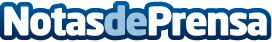 La gran explosión de ShenzhenEn la década de los ochenta, la ciudad de Shenzhen estaba repleta de campesinos y pescadores. Hoy, en cambio, es una de las ciudades de mayor crecimiento del mundoDatos de contacto:Nota de prensa publicada en: https://www.notasdeprensa.es/la-gran-explosion-de-shenzhen_1 Categorias: Internacional Industria Alimentaria Sector Marítimo Innovación Tecnológica http://www.notasdeprensa.es